BOARD OF EDUCATIONCALHOUN R-VIII SCHOOL DISTRICT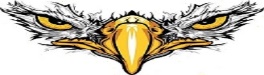 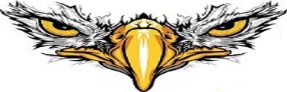 REGULAR MEETING 6:00 PMJANUARY 22nd, 2019/LIBRARYCall to OrderApprove the January 22nd Regular and Executive Agendas Approval of December 17th Executive Session Minutes/ Regular Session MinutesApproval of bills for the current month of JanuaryMonthly Financial ReportPublic CommentA period of ten minutes will be allotted for public commentNo individual will be permitted to speak more than onceA three-minute time limit will be established for each speakerOnly items from the period agenda may be discussedOld BusinessAthletic Program EvaluationCurriculum Program EvaluationNew BusinessRevised 18-19 budgetPreliminary 19-20 budget19-20 CalendarAdministrative ReportAmber Russell– K-12 PrincipalRon Kreisel – Athletic DirectorRebecca Crump – ECC DirectorJohn Thompson – SuperintendentMiscellaneousSet time/date for the regular February Board of Education Meeting (February 19th 2019)Adjourn (Roll Call Vote) Motion to Conduct Executive Session. 610.021, RSMo for the purpose highlighted in bold.                                                                                         EXECUTIVE SESSION                  January 22nd, 2019EXECUTIVE MEETING     1.    Call meeting to order             610.021 (3) RSMo Hiring, terminating, disciplining or promoting